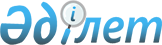 Солтүстік Қазақстан облысы Тайынша ауданы мәслихатының 2020 жылғы 08 қаңтардағы № 334 "Солтүстік Қазақстан облысы Тайынша ауданы Тайынша қаласының 2020 - 2022 жылдарға арналған бюджетін бекіту туралы" шешіміне толықтырулар мен өзгерістер енгізу туралыСолтүстік Қазақстан облысы Тайынша ауданы мәслихатының 2020 жылғы 16 сәуірдегі № 355 шешімі. Солтүстік Қазақстан облысының Әділет департаментінде 2020 жылғы 17 сәуірде № 6238 болып тіркелді
      Қазақстан Республикасы 2008 жылғы 4 желтоқсандағы Бюджет кодексінің 44, 104, 106, 109-1, 111-баптарына, Қазақстан Республикасы 2001 жылғы 23 қаңтардағы "Қазақстан Республикасындағы жергілікті мемлекеттік басқару және өзін-өзі басқару туралы" Заңының 6-бабының 2-7-тармағына сәйкес Солтүстік Қазақстан облысы Тайынша ауданының мәслихаты ШЕШІМ ҚАБЫЛДАДЫ:
      1. Солтүстік Қазақстан облысы Тайынша ауданы мәслихатының "Солтүстік Қазақстан облысы Тайынша ауданы Тайынша қаласының 2020 - 2022 жылдарға арналған бюджетін бекіту туралы" 2020 жылғы 08 қаңтардағы № 334 шешіміне (2020 жылғы 23 қаңтарда Қазақстан Республикасы нормативтік құқықтық актілерінің электрондық түрдегі эталондық бақылау банкінде жарияланған, Нормативтік құқықтық актілерді мемлекеттік тіркеу тізілімінде № 5957 болып тіркелген) мынадай өзгерістер мен толықтырулар енгізілсін:
      1-тармақ жаңа редакцияда жазылсын: 
       "1. Солтүстік Қазақстан облысы Тайынша ауданы Тайынша қаласының 2020 – 2022 жылдарға арналған бюджеті тиісінше осы шешімге 1, 2 және 3-қосымшаларға сәйкес, оның ішінде 2020 жылға мынадай көлемдерде бекітілсін:
      1) кірістер - 267201 мың теңге:
      салықтық түсімдер - 51463 мың теңге;
      салықтық емес түсімдер - 0 мың теңге;
      негізгі капиталды сатудан түсетін түсімдер - 0 мың теңге;
      трансферттер түсімі - 215738 мың теңге;
      2) шығындар – 460534,8 мың теңге;
      3) таза бюджеттік кредиттеу - 0 мың теңге:
      бюджеттік кредиттер - 0 мың теңге;
      бюджеттік кредиттерді өтеу - 0 мың теңге;
      4) қаржы активтерімен операциялар бойынша сальдо - 0 мың теңге:
      қаржы активтерін сатып алу - 0 мың теңге;
      мемлекеттің қаржы активтерін сатудан түсетін түсімдер - 0 мың теңге;
      5) бюджет тапшылығы (профициті) – -193333,8 мың теңге;
      6) бюджет тапшылығын қаржыландыру (профицитін пайдалану) – 193333,8 мың теңге:
      қарыздар түсімі – 184008,2 мың теңге;
      қарыздарды өтеу - 0 мың теңге;
      бюджет қаражатының пайдаланылатын қалдықтары – 9325,6 мың теңге.";
      мынадай мазмұндағы 3-1, 3-2-тармақтармен толықтырылсын: 
      "3-1. Осы шешімге 4-қосымшаға сәйкес 2020 жылғы 1 қаңтарға қалыптасқан бюджет қаражатының бос қалдықтары және 2019 жылы республикалық бюджеттен пайдаланылмаған (толық пайдаланылмаған) нысаналы трансферттерді қайтару есебінен 2020 жылға арналған Тайынша қаласы бюджетінің шығыстары көзделсін.";
      3-2. 2020 жылға арналған Тайынша қаласының бюджетінде елді мекендердің санитариясын қамтамасыз етуге Тайынша ауданының бюджетінен 534 мың теңге сомасында ағымдағы нысаналы трансферттер түсімдері ескерілсін.";
      мынадай мазмұндағы 4-1-тармақпен толықтырылсын:
       "4-1. 2020 жылға арналған Тайынша қаласының бюджетінде:
      Солтүстік Қазақстан облысы Тайынша ауданы Тайынша қаласында шағын футбол алаңдарын жайластыруға 26 000 мың теңге сомасында;
      Солтүстік Қазақстан облысы Тайынша ауданы Тайынша қаласында Пролетар көшесі бойынша көше жарықтандыруына 13867,9 мың теңге сомасында;
      Солтүстік Қазақстан облысы Тайынша ауданы Тайынша қаласында спорт алаңын жайластыруға 18000 мың теңге сомасында;
      Солтүстік Қазақстан облысы Тайынша ауданы Тайынша қаласында жолдарды ағымдағы жөндеуге 31988,2 мың теңге сомасында;
      Солтүстік Қазақстан облысы Тайынша ауданы Тайынша қаласында жолдарды орташа жөндеуге 94152,1 мың теңге сомасында қарыздар түсімдері ескерілсін.";
      көрсетілген шешімге 1-қосымша осы шешімге 1-қосымшаға сәйкес жаңа редакцияда жазылсын;
      көрсетілген шешім 4-қосымшамен осы шешімге 2-қосымшаға сәйкес толықтырылсын.
      2. Осы шешім 2020 жылғы 1 қаңтардан бастап қолданысқа енгізіледі. 2020 жылға арналған Солтүстік Қазақстан облысы Тайынша ауданы Тайынша қаласының бюджеті 2020 жылғы 1 қаңтарға қалыптасқан бюджет қаражатының бос қалдықтары және 2019 жылы республикалық бюджеттен пайдаланылмаған (толық пайдаланылмаған) нысаналы трансферттерді қайтару есебінен 2020 жылға арналған Тайынша қаласы бюджетінің шығыстары
					© 2012. Қазақстан Республикасы Әділет министрлігінің «Қазақстан Республикасының Заңнама және құқықтық ақпарат институты» ШЖҚ РМК
				
      Солтүстік Қазақстан облысы Тайынша ауданы мәслихаты сессиясының төрағасы 

К.Шарипов

      Солтүстік Қазақстан облысы Тайынша ауданы мәслихатының хатшысы 

К.Шарипов
Солтүстік Қазақстан облысыТайынша ауданы мәслихатының2020 жылғы 16 сәуірі№ 355 шешіміне1-қосымшаСолтүстік Қазақстан облысыТайынша ауданы мәслихатының2020 жылғы 08 қаңтардағы№ 334 шешіміне1-қосымша
Санаты
Санаты
Санаты
Атауы
Сомасы, мың теңге
Сыныбы
Сыныбы
Атауы
Сомасы, мың теңге
Кіші сыныбы
Атауы
Сомасы, мың теңге
1) Кірістер
267201
1
Салықтық түсімдер
51463
01
Табыс салығы
10000
2
Жеке табыс салығы
10000
 04
Меншікке салынатын салықтар
41261
1
Мүлікке салынатын салықтар
365
3
Жер салығы
4158
4
Көлік құралдарына салынатын салық
36738
05
Тауарларға, жұмыстарға және қызметтерге салынатын ішкі салықтар
202
4
Кәсіпкерлік және кәсіби қызметті жүргізгені үшін алынатын алымдар
202
4
Трансферттердің түсімдері
215738
02
Мемлекеттік басқарудың жоғары тұрған органдарынан трансферттер 
215738
3
Аудандардың (облыстық маңызы бар қаланың) бюджетінен трансферттер 
215738
Функционалдық топ
Функционалдық топ
Функционалдық топ
Атауы
Сомасы, мың теңге
Бюджеттік бағдарламалардың әкімшісі
Бюджеттік бағдарламалардың әкімшісі
Атауы
Сомасы, мың теңге
Бағдарлама
Атауы
Сомасы, мың теңге
2) Шығындар
460534,8
01
Жалпы сипаттағы мемлекеттік қызметтер
31213
124
Аудандық маңызы бар қала, ауыл, кент, ауылдық округ әкімінің аппараты
31213
001
Аудандық маңызы бар қала, ауыл, кент, ауылдық округ әкімінің қызметін қамтамасыз ету жөніндегі қызметтер
31213
07
Тұрғын үй-коммуналдық шаруашылық
206884,9
124
Аудандық маңызы бар қала, ауыл, кент, ауылдық округ әкімінің аппараты
206884,9
008
Елді мекендердегі көшелерді жарықтандыру
34151,9
009
Елді мекендерді санитариясын қамтамасыз ету
11034
011
Елді мекендерді абаттандыру мен көгалдандыру 
161699
12
Көлік және коммуникация
222436,4
124
Аудандық маңызы бар қала, ауыл, кент, ауылдық округ әкімінің аппараты
222436,4
012
Аудандық маңызы бар қалаларда, ауылдарда, кенттерде, ауылдық округтерде автомобиль жолдарын салу және реконструкциялау
5000
013
Аудандық маңызы бар қалаларда, ауылдарда, кенттерде, ауылдық округтерде автомобиль жолдарының жұмыс істеуін қамтамасыз ету
63284,3
045
Аудандық маңызы бар қалаларда, ауылдарда, кенттерде, ауылдық округтерде автомобиль жолдарын күрделі және орташа жөндеу
154152,1
15
Трансферттер
0,5
124
Аудандық маңызы бар қала, ауыл, кент, ауылдық округ әкімінің аппараты
0,5
048
Пайдаланылмаған (толық пайдаланылмаған) нысаналы трансферттерді қайтару
0,5
3) Таза бюджеттік кредиттеу
0
Бюджеттік кредиттер
Санаты
Санаты
Санаты
Атауы
Сомасы, мың теңге
Сыныбы
Сыныбы
Атауы
Сомасы, мың теңге
Кіші сыныбы
Атауы
Сомасы, мың теңге
5
Бюджеттік кредиттерді өтеу 
0
Функционалдық топ
Функционалдық топ
Функционалдық топ
Атауы
Сомасы, мың теңге
Бюджеттік бағдарламалардың әкімшісі
Бюджеттік бағдарламалардың әкімшісі
Атауы
Сомасы, мың теңге
Бағдарлама
Атауы
Сомасы, мың теңге
4) Қаржы активтерімен операциялар бойынша сальдо
0
Санаты 
Санаты 
Санаты 
Атауы
Сомасы, мың теңге
Сыныбы
Сыныбы
Атауы
Сомасы, мың теңге
Кіші сыныбы
Атауы
Сомасы, мың теңге
6
Мемлекеттің қаржы активтерін сатудан түсетін түсімдер
0
5) Бюджет тапшылығы (профициті)
-193333,8
6) Бюджет тапшылығын қаржыландыру (профицитін пайдалану)
193333,8
7
Қарыздар түсімдері
184008,2
01
Мемлекеттік ішкі қарыздар
184008,2
2
Қарыз алу келісім-шарттары
184008,2
Функционалдық топ
Функционалдық топ
Функционалдық топ
Атауы 
Сомасы, мың теңге
Бюджеттік бағдарламалардың әкімшісі
Бюджеттік бағдарламалардың әкімшісі
Атауы 
Сомасы, мың теңге
Бағдарлама
Атауы 
Сомасы, мың теңге
14
Борышқа қызмет көрсету
0
16
Қарыздарды өтеу
0
Санаты
Санаты
Санаты
Атауы
Сомасы, мың теңге
Сыныбы
Сыныбы
Атауы
Сомасы, мың теңге
Кіші сыныбы
Атауы
Сомасы, мың теңге
8
Бюджет қаражатының пайдаланылатын қалдықтары
9325,6
01
Бюджет қаражаты қалдықтары
9325,6
1
Бюджет қаражатының бос қалдықтары
9325,6Солтүстік Қазақстан облысыТайынша ауданы мәслихатының2020 жылғы 16 сәуірдегі№ 355 шешіміне2-қосымшаСолтүстік Қазақстан облысыТайынша ауданы мәслихатының2020 жылғы 08 қаңтардағы№ 334 шешіміне4-қосымша
Санаты
Санаты
Санаты
Атауы
Сомасы, мың теңге
Сыныбы
Сыныбы
Атауы
Сомасы, мың теңге
Кіші сыныбы
Атауы
Сомасы, мың теңге
1) Кірістер
9325,6
8
Бюджет қаражатының пайдаланылатын қалдықтары
9325,6
01
Бюджет қаражаты қалдықтары
9325,6
1
Бюджет қаражатының бос қалдықтары
9325,6
Функционалдық топ
Функционалдық топ
Функционалдық топ
Атауы
Сомасы, мың теңге
Бюджеттік бағдарламалардың әкімшісі
Бюджеттік бағдарламалардың әкімшісі
Атауы
Сомасы, мың теңге
Бағдарлама
Атауы
Сомасы, мың теңге
2) Шығындар
9325,6
12
Көлік және коммуникация
9325,1
124
Аудандық маңызы бар қала, ауыл, кент, ауылдық округ әкімінің аппараты
9325,1
013
Аудандық маңызы бар қалаларда, ауылдарда, кенттерде, ауылдық округтерде автомобиль жолдарының жұмыс істеуін қамтамасыз ету
9325,1
15
Трансферттер
0,5
124
Аудандық маңызы бар қала, ауыл, кент, ауылдық округ әкімінің аппараты
0,5
048
Пайдаланылмаған (толық пайдаланылмаған) нысаналы трансферттерді қайтару
0,5